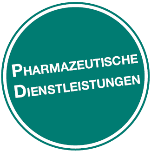 Arbeitsmaterialien für die pharmazeutischen Dienstleistungen  Erweiterte Medikationsberatung bei PolymedikationDatenerfassungStand der Revision:  23.06.2022Dieser Erfassungsbogen ist an das Format des bundeseinheitlichen Medikationsplans (BMP) angelehnt. Bei elektronischer Datenerfassung werden die hier nicht gesondert aufgeführten Felder (Wirkstoff, Stärke, Form und Einheit) automatisch von der Software befüllt. Name Patient*in:Name Patient*in:Geburtsdatum:Gesprächsdatum:Aus Sicht der Patient*innen: Erwartungen an die Medikationsberatung und im Vordergrund stehende Probleme:Aus Sicht der Patient*innen: Erwartungen an die Medikationsberatung und im Vordergrund stehende Probleme:Ggf. beobachtete Auffälligkeiten (allg.)Ggf. beobachtete Auffälligkeiten (allg.)Beschwerden im Zusammenhang mit der 
Medikation (ggf. Nebenwirkungen): Mangelnde Therapietreue:Laborwerte (sofern bekannt, aktuell und für die Prüfung relevant):Laborwerte (sofern bekannt, aktuell und für die Prüfung relevant):Notizen: Notizen: Name Patient*in:Geburtsdatum:Datum:Seite       vonHandelsname 
bzw. Wirkstoff, Stärke, FormDosierung ① laut Medikationsplan
② falls abweichend laut Pat. Dosierung ① laut Medikationsplan
② falls abweichend laut Pat. Dosierung ① laut Medikationsplan
② falls abweichend laut Pat. Dosierung ① laut Medikationsplan
② falls abweichend laut Pat. Grund HinweiseEigene Anmerkungen 
(Abweichungen vom Medikationsplan, 
Facharzt/ Fachärztin, Akut-/Bedarfsmedikation, Diagnosen, ABP => ABP-Bogen)Handelsname 
bzw. Wirkstoff, Stärke, FormGrund HinweiseEigene Anmerkungen 
(Abweichungen vom Medikationsplan, 
Facharzt/ Fachärztin, Akut-/Bedarfsmedikation, Diagnosen, ABP => ABP-Bogen)